Velkommen tilNSFLOS GF og SEMINARDAGER 6.-8. september 2017Scandic Lerkendal, Trondheim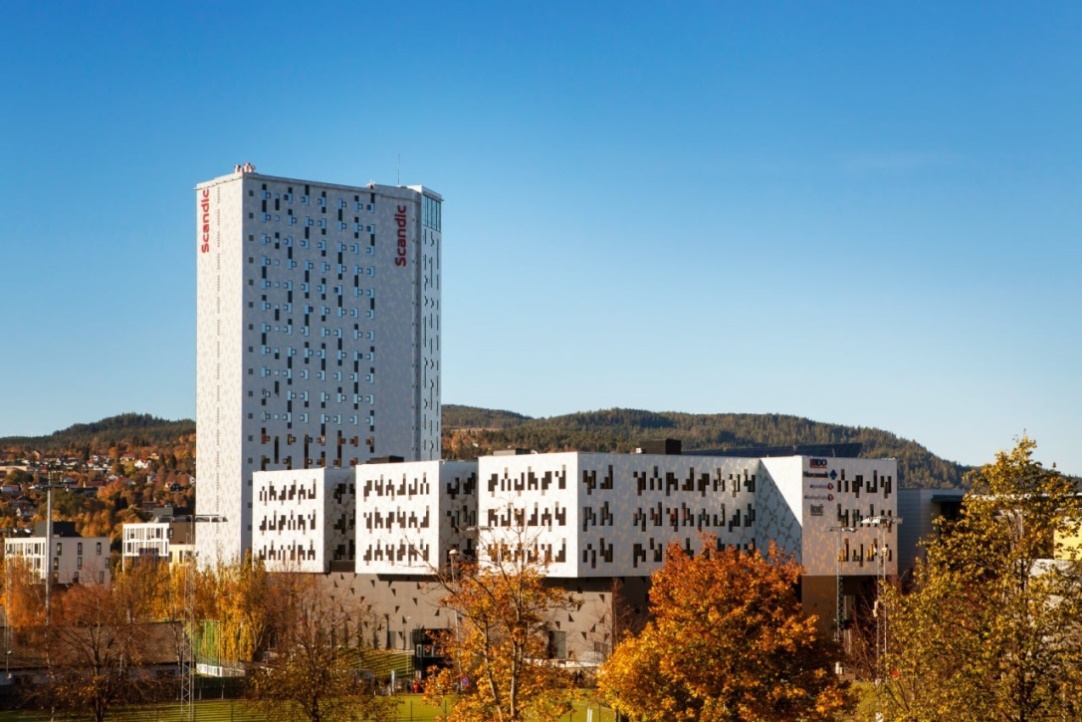 Norsk Sykepleierforbunds landsgruppe av operasjonssykepleiere (NSFLOS) ønsker velkommen til Trondheim, GF og seminardagene i 2017, som skal avholdes på Scandic Lerkendal Hotell 6.-9. september. Det er viktig å være oppdatert og tilegne seg ny kunnskap og kompetanse i en travel arbeidshverdag. Vi håper derfor at flest mulig har anledning til å delta på våre seminardager, og at disse kan bidra til nettopp dette.Seminardagene er også en god anledning for deltakere og utstillere å møtes, noe vi vet er av stor betydning for begge parter. Det forventes ca 200 deltakere på seminardagene.ÅRETS TEMA: Operasjonssykepleie i dagens helsetjeneste;KOMMUNIKASJON – SAMHANDLING - KVALITETOnsdag 06.09.17Kl. 11.00			Lokalgruppen fra Hordaland møterKl. 15.00			GeneralforsamlingKl. 18.50			Bussavgang - utflukt med bespisning for påmeldteProgram 07.09.2017		Møteleder: Cathrine HeenKl. 08.00-10.00			Registrering, kaffe/te tilgjengeligKl. 09.30-10.00 			Utstillingen åpnerKl. 10.00-10.15 			Åpning 					Kulturelt innslag					Presentasjon av lokalgruppenKl. 10.15-11.45	Hvordan skape kvalitet i kommunikasjonen?	-to skuespillere om kommunikasjon i helsevesenet. Mina Saunte, Skuespiller og partner i For.andre AS, og spesialrådgiver i kommunikasjon ved Utdanningssenteret, Akuttklinikken Oslo Universitetssykehus. Bendik Østbye Johannessen, skuespiller og partner i For.andre AS.Kl. 11.45-12.15			Kaffepause med besøk i utstillingenKl. 12.15-13.00	Operasjonssykepleierens rolle i instrumentflyten. Samhandling med sterilsentralen. Ann Margrethe Berg, 					avdelingssjef Steril forsyning, St.Olavs Hospital.Kl. 13.00-14.15			Besøk i utstillingen først, deretter lunsjKl. 14.15-15.00	Pilotprosjekt «Bemanning i en operasjonsavdeling/oppgavedeling HSØ» i regi av Helsedirektoratet. Anne-Kate Esbjug, fagutviklingssykepleier/prosjektleder og Anne Kari A. Bø, Avdelingsleder Operasjonsavdelingen, Oslo Universitetssykehus. Kl. 15.00-15.45	PaneldebattKl. 15.45-16.15			Kaffepause med besøk i utstillingenKl. 16.15-17.00			Frie foredrag: 					Hvilke forhold vektlegger 								operasjonssykepleieren ved leiring av 						operasjonspasienten? Magnhild Vikan, 							Operasjonssykepleier i Forsvarets sanitet og Kathrine J 					Brooker, ledende spesialsykepleier med fagansvar, 					Nevro/kjeve operasjon, Oslo Universitetssykehus.   Kl. 19.00-19.30 			Aperitiff m/kulturinnslagKl. 19.30 				Seminarmiddag Program 08.09.2017		Møteleder: Bjørn Rogne ChristensenKl. 08.30-08.40			Oppstart med kulturinnslagKl. 08.40-10.00			Simulering og CRM: Trender og fallgroper.Johan Bergstrøm, universitetslektor, Universitetet i LundKl. 10.00-10.30			Kaffepause med besøk i utstillingen		Kl. 10.30-11.15	Erfaringer ved bruk av simulering i undervisning. Hege Kaldheim, høyskolelektor, Lovisenberg diakonale høyskole							Kl. 11.15-12.00	Sectiosimulering i operasjonsavdelingen Bærum/Skien. Cathrine Heen, fagutviklingssykepleier, Operasjonsavdelingen, Bærum Sykehus og Monica Lilja Håland, Operasjonssykepleier, Sykehuset Telemark.Kl. 12.00-13.45			Besøk i utstillingen først, deretter lunsjKl. 13.45-14.30	Logistikk og aktiv forsyning, om oppgavedeling i Operasjonsavdelingen. Et samarbeidsprosjekt ved Stavanger Universitetssykehus. Ingrid Hinna Fisketjøn, avdelingssykepleier, Operasjonsavdelingen, og Kristin Gjertsen, avdelingssykepleier Sterilsentralen, Stavanger Universitetssykehus.Kl. 14.30-15.00	Frie Foredrag: 	Gjenglemt utstyr – anbefalte kontrollrutiner.         	En kunnskapsbasert fagprosedyre for kirurgisk telling.  Elisabeth Tiberg og Maren Austvik Tande, operasjonssykepleiere, Operasjonsavdelingen, Stavanger Universitetssjukehus.Kl. 15.00-15.30	Avslutning av seminardagene med presentasjon av neste års seminardager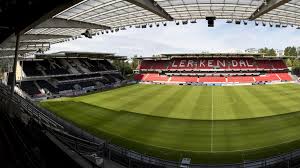 